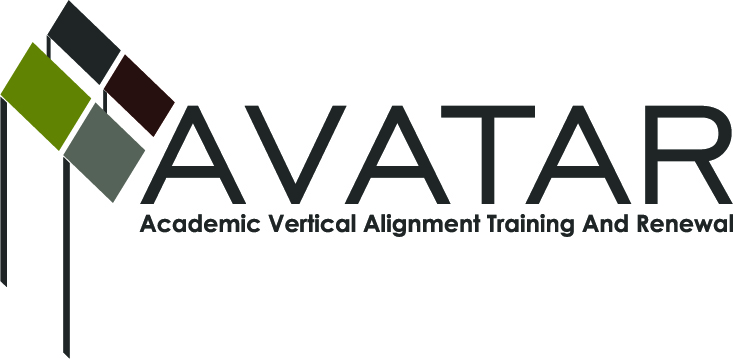 AVATAR Partnership Region:  Region 15    Meeting/Session Documentation FormAgenda Format Key:  P = Presentation, F = Feedback, D = Decision-Making, W = Work Group, O = Other, with explanationAVATAR Meeting MinutesMeeting Participant ListMeeting:Partnership MeetingPartnership MeetingPartnership MeetingPartnership MeetingPartnership MeetingMeeting Purpose:Discuss Progress and Next StepsDiscuss Progress and Next StepsDiscuss Progress and Next StepsDiscuss Progress and Next StepsDiscuss Progress and Next StepsDate:09/11/2012Start Time:3:00 pmEnd Time:4:45 pmMeeting Coordinator/ Facilitator:Karan DuweLocation:Location:ESC Region 15ESC Region 15Meeting Recorder:Meeting Timekeeper:Meeting Timekeeper:TimeTopicFormatDiscussion LeaderDesired OutcomeMeeting NormsDKaran DuweGroup will meet every 2nd Thursday, except in DecemberKaran Duwe will  post documents Sue VanHoozer will record minutesPurpose and Focus of Regional ProjectDKaran Duwe2012-2013 focus will be English/Language Arts2013-2014 focus will most likely be MathLocal Data PowerPointWKaran Duwe3 High Schools data (small, medium, large) from SAISD and EISDASU and Howard CollegeAction ItemPerson ResponsibleDue DateComplete Data PowerPoint with data from ASU and Howard CollegeLeeAnn Byrd & Laurence MusgroveSpeak with SAISD to get the right people at next meeting Lorenzo LasaterBring more English faculty from ASU to next meeting Laurence MusgroveBring English faculty from Howard CollegeLeeAnn ByrdNotesNotesNotesSet norms for meetings.  Decision was made to meet every 2nd Thursday except in December.  Karan Duwe will post required documents.  Sue VanHoozer will assist recording minutes. Present were:  Karan Duwe, Sue VanHoozer, Misti Kinnibrugh, Laurence Musgrove, John Miazga, LeeAnn Byrd, Lorenzo Lasater and  Pam Callen.Goals for meeting were to complete PowerPoint slides and work on Action and sustainability plan.Discussion about purpose of the project.  Many had misconceptions.  The superintendent of San Angelo ISD mentioned to Lorenzo Lasater (P-16 chair) that she would like her district to be involved in this project and was interested in the Math.  The group had already decided to work on English based on the need and qualifications of those who volunteered during the summer.  Lorenzo proposed that we do both, but after much discussion the decision was made to begin with English/Reading/Writing and move toward Math for the spring training of the next vertical alignment team.Some of the college data was not available due to problems accessing the Higher Education Coordinating Board website.  We completed what we had and Laurence and LeeAnn volunteered to finish the information about ASU and Howard College.  Karan Duwe completed information about SAISD and Eden.  We decided to look at 3 High school data reports (small, medium and large schools).  These three schools are a good cross section and representative of the region.  Lorenzo Lasater will work with SAISD superintendent to get the right people at our next meeting.  Laurence Musgrove will bring other freshman English teachers from ASU and LeeAnn Byrd will bring Howard College English teacher to the next meeting.  Those names will be sent to Karan Duwe as soon as we have a commitment.Set norms for meetings.  Decision was made to meet every 2nd Thursday except in December.  Karan Duwe will post required documents.  Sue VanHoozer will assist recording minutes. Present were:  Karan Duwe, Sue VanHoozer, Misti Kinnibrugh, Laurence Musgrove, John Miazga, LeeAnn Byrd, Lorenzo Lasater and  Pam Callen.Goals for meeting were to complete PowerPoint slides and work on Action and sustainability plan.Discussion about purpose of the project.  Many had misconceptions.  The superintendent of San Angelo ISD mentioned to Lorenzo Lasater (P-16 chair) that she would like her district to be involved in this project and was interested in the Math.  The group had already decided to work on English based on the need and qualifications of those who volunteered during the summer.  Lorenzo proposed that we do both, but after much discussion the decision was made to begin with English/Reading/Writing and move toward Math for the spring training of the next vertical alignment team.Some of the college data was not available due to problems accessing the Higher Education Coordinating Board website.  We completed what we had and Laurence and LeeAnn volunteered to finish the information about ASU and Howard College.  Karan Duwe completed information about SAISD and Eden.  We decided to look at 3 High school data reports (small, medium and large schools).  These three schools are a good cross section and representative of the region.  Lorenzo Lasater will work with SAISD superintendent to get the right people at our next meeting.  Laurence Musgrove will bring other freshman English teachers from ASU and LeeAnn Byrd will bring Howard College English teacher to the next meeting.  Those names will be sent to Karan Duwe as soon as we have a commitment.Set norms for meetings.  Decision was made to meet every 2nd Thursday except in December.  Karan Duwe will post required documents.  Sue VanHoozer will assist recording minutes. Present were:  Karan Duwe, Sue VanHoozer, Misti Kinnibrugh, Laurence Musgrove, John Miazga, LeeAnn Byrd, Lorenzo Lasater and  Pam Callen.Goals for meeting were to complete PowerPoint slides and work on Action and sustainability plan.Discussion about purpose of the project.  Many had misconceptions.  The superintendent of San Angelo ISD mentioned to Lorenzo Lasater (P-16 chair) that she would like her district to be involved in this project and was interested in the Math.  The group had already decided to work on English based on the need and qualifications of those who volunteered during the summer.  Lorenzo proposed that we do both, but after much discussion the decision was made to begin with English/Reading/Writing and move toward Math for the spring training of the next vertical alignment team.Some of the college data was not available due to problems accessing the Higher Education Coordinating Board website.  We completed what we had and Laurence and LeeAnn volunteered to finish the information about ASU and Howard College.  Karan Duwe completed information about SAISD and Eden.  We decided to look at 3 High school data reports (small, medium and large schools).  These three schools are a good cross section and representative of the region.  Lorenzo Lasater will work with SAISD superintendent to get the right people at our next meeting.  Laurence Musgrove will bring other freshman English teachers from ASU and LeeAnn Byrd will bring Howard College English teacher to the next meeting.  Those names will be sent to Karan Duwe as soon as we have a commitment.NameTitleOrganization/InstitutionKaran DuweDirector of Instructional ServicesESC Region 15Sue VanHoozerAssociate DirectorESC Region 15Misti KinnibrughPrincipalEden ISD, Eden High SchoolLaurence MusgroveEnglish Department ChairAngelo State UniversityJohn MiazgaDean of College of EducationAngelo State University LeeAnn BrydProvostHoward CollegeLorenzo LasaterChairmanSan Angelo P-16+ Partnership, Inc.Pam CallenCampus Dean of General StudiesHoward College